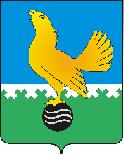 МУНИЦИПАЛЬНОЕ ОБРАЗОВАНИЕгородской округ Пыть-ЯхХанты-Мансийского автономного округа-ЮгрыАДМИНИСТРАЦИЯ ГОРОДАП О С Т А Н О В Л Е Н И ЕО порядке поощрения в 2022 годумуниципальной управленческой команды города Пыть-ЯхаВ соответствии с Федеральным законом от 02.03.2017 № 25-ФЗ «О муниципальной службе в Российской Федерации», Законом Ханты-Мансийского автономного округа - Югры от 20.07.2007 № 113-оз «Об отдельных вопросах муниципальной службы в Ханты-Мансийском автономном округе – Югре», решениями Думы города Пыть-Яха от 27.11.2018 № 209 «Об оплате труда и о премировании лиц, замещающих должности муниципальной службы в органах местного самоуправления города Пыть-Яха», от 29.06.2020 № 334 «О денежном содержании  лиц, замещающих муниципальные должности и осуществляющих свои полномочия на постоянной основе в органах местного самоуправления города Пыть-Яха» в целях организации поощрения муниципальной управленческой команды за достижение показателей деятельности органов местного самоуправления города Пыть-Яха:1. Утвердить порядок поощрения муниципальной управленческой команды города Пыть-Яха в 2022 году за достижение показателей деятельности органов местного самоуправления города Пыть-Яха согласно приложению к настоящему постановлению.2. Поощрить муниципальную управленческую команду города Пыть-Яха за счет средств дотации для финансового обеспечения расходных обязательств муниципальных образований Ханты-Мансийского автономного округа – Югры по решению вопросов местного значения, предоставленной в 2022 году.3. Отделу по внутренней политике, связям с общественными организациями и СМИ управления по внутренней политике (О.В. Кулиш) опубликовать постановление в печатном средстве массовой информации «Официальный вестник» и дополнительно направить для размещения в сетевом издании в информационно-телекоммуникационной сети «Интернет» - pyt-yahinform.ru.4.	Отделу по обеспечению информационной безопасности (А.А. Мерзляков) разместить постановление на официальном сайте администрации города в сети Интернет.5. Настоящее постановление вступает в силу после его официального опубликования.6.	Контроль за выполнением постановления оставляю за собой.Глава города Пыть-Яха		А.Н. Морозов Приложение к постановлению администрации города Пыть-Яха от___________ № ________Порядок поощрения муниципальной управленческой команды города Пыть-Яха в 2022 году за достижение показателей деятельности органов местного самоуправления города Пыть-Яха (далее – Порядок)Порядок определяет механизм поощрения муниципальной управленческой команды в 2022 году за достижение показателей деятельности органов местного самоуправления города Пыть-Яха.Под муниципальной управленческой командой понимаются должностные лица, замещающие муниципальные должности, должностные лица, замещающие должности муниципальной службы, лица, занимающие должности, не отнесенные к должностям муниципальной службы и осуществляющие техническое и иное обеспечение деятельности органов местного самоуправления города Пыть-Яха.Персональный состав муниципальной управленческой команды определяют руководители органов местного самоуправления исходя из фактической численности органов местного самоуправления на дату подписания настоящего постановления, с учетом абзаца первого настоящего пункта.3. Поощрение муниципальной управленческой команды осуществляется путем выплаты премии участникам муниципальной управленческой команды за выполнение особо важных и сложных заданий за достижение показателей деятельности органов местного самоуправления города Пыть-Яха.4. Участники муниципальной управленческой команды поощряются в размере 11 500 рублей за счет средств дотации для финансового обеспечения расходных обязательств муниципальных образований Ханты-Мансийского автономного округа – Югры по решению вопросов местного значения (далее – дотация).Остаток средств дотации распределяется пропорционально количеству сотрудников, входящих в муниципальную управленческую команду.За счет средств дотации осуществляются также начисления на выплаты по оплате труда. В случае недостаточности средств дотации начисления на выплаты по оплате труда осуществляются за счет средств местного бюджета.